Publicado en Barcelona el 05/03/2024 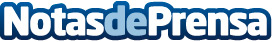 Minerales Luna Llena presenta su nueva web gracias al Kit DigitalLa empresa anuncia el lanzamiento de su nueva plataforma, mediante las ayudas europeas Next Generation, ofreciendo una experiencia en línea más enriquecedora para sus clientes y seguidoresDatos de contacto:Carlosonlinevalles937685249Nota de prensa publicada en: https://www.notasdeprensa.es/minerales-luna-llena-presenta-su-nueva-web Categorias: Marketing Cataluña E-Commerce Digital http://www.notasdeprensa.es